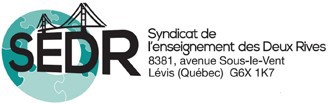 À TOUS LES MEMBRES DU SEDR-CSQINVITATION À L’ASSEMBLÉE GÉNÉRALE ORDINAIRELE MERCREDI 21 AVRIL 202118 h, ouverture de la salle ZOOM18 h 30 début de l’assembléePréinscription obligatoire avant le 20 avril à 16 hCliquer sur le lien ci-dessous dès maintenant pour vous inscrireUne adresse de courriel personnelle (Hotmail, Gmail, etc.) est obligatoirehttps://us02web.zoom.us/meeting/register/tZ0kdOCqqzksEtfM_ecUmXatDZSccKyaSiXPORDRE DU JOUR Mot de bienvenueNomination de la présidence d’assembléeAdoption de l’ordre du jourAdoption du procès-verbal des réunions tenues les 25, 26, 27 et 28 janvier 2021Dépôt du bilan des assemblées générales en visioconférencePrésentation du rapport annuel du conseil d’administration 2020-2021Rapport financier de l’exercice clos le 31 août 2020Politique en matière de service, d’assistance et de représentation des membres auprès de divers organismesPolitique concernant la représentation des enseignantes et enseignants devant les tribunaux administratifsÉtat des négociations pour le renouvellement de l'Entente nationaleExercice du mandat de grève voté en janvier et sondage sur un mandat plus lourdAutres sujetsa)	b)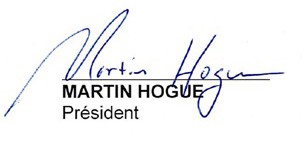 (6 avril 2021) /cb